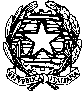 Ministero dell’Istruzione, dell’Università e della RicercaUfficio Scolastico Regionale per il LazioISTITUTO COMPRENSIVO DI AQUINOSCUOLA DELL’INFANZIA, PRIMARIA E SECONDARIA DI 1° GRADOViale A. Manzoni snc c.a.p.  03031 AQUINO(FR)        Tel. e Fax  0776-728005e-mail :fric82300t@istruzione.it(PEC):fric82300t@pec.istruzione.itSito Web:  http://www.istitutocomprensivoaquino.edu.it  Cod. Mecc. FRIC82300TSEGNALAZIONE DI ALLERGIE ED INTOLLERANZE ALIMENTARIAlla cortese attenzione del Dirigente ScolasticoI sottoscritti  .....................................................................................................................genitori di ........................................................................................................... , classe ..........del plesso……………………….COMUNICANOche, come da documentazione medica allegata alla presente, il proprio/a figlio/a è affetto dalla seguente allergia/intolleranza alimentare:………………………………………………………………………………………………………...…………………………………………………………………………………………………………………………………………………………………………………………………………………… la quale necessita delle seguenti attenzioni:………………………………………………………………………………………………………………………………………………………………………………………………………………………………………………………………………………………………………………………………Invitano pertanto la S.V. e il personale docente della scuola a volersi cortesemente attenere alle indicazioni mediche.Aquino, _________Firma dei genitori ____________________________________________________________